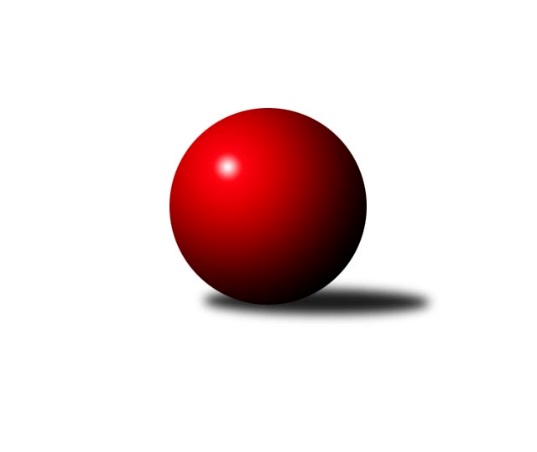 Č.5Ročník 2020/2021	23.6.2024 Středočeský krajský přebor II. třídy 2020/2021Statistika 5. kolaTabulka družstev:		družstvo	záp	výh	rem	proh	skore	sety	průměr	body	plné	dorážka	chyby	1.	TJ Lhotka	5	3	1	1	19.0 : 11.0 	(22.5 : 17.5)	1592	7	1121	472	34.4	2.	TJ Sparta Kutná Hora C	5	3	0	2	19.0 : 11.0 	(21.5 : 18.5)	1730	6	1213	516	19	3.	TJ Sokol Brandýs nad Labem B	5	3	0	2	18.0 : 12.0 	(24.0 : 16.0)	1536	6	1101	435	35.2	4.	TJ Sokol Kostelec nad Černými lesy C	5	3	0	2	14.0 : 16.0 	(17.5 : 22.5)	1573	6	1104	469	32.4	5.	TJ Sokol Kostelec nad Černými lesy D	4	1	1	2	10.0 : 14.0 	(16.0 : 16.0)	1613	3	1117	496	39.3	6.	TJ Sokol Kostelec nad Černými lesy B	4	0	0	4	4.0 : 20.0 	(10.5 : 21.5)	1470	0	1079	391	46.8Tabulka doma:		družstvo	záp	výh	rem	proh	skore	sety	průměr	body	maximum	minimum	1.	TJ Sokol Brandýs nad Labem B	3	3	0	0	16.0 : 2.0 	(18.0 : 6.0)	1543	6	1568	1517	2.	TJ Lhotka	2	2	0	0	10.0 : 2.0 	(9.5 : 6.5)	1580	4	1598	1561	3.	TJ Sokol Kostelec nad Černými lesy C	2	2	0	0	9.0 : 3.0 	(9.0 : 7.0)	1651	4	1685	1616	4.	TJ Sparta Kutná Hora C	3	2	0	1	13.0 : 5.0 	(14.5 : 9.5)	1742	4	1769	1701	5.	TJ Sokol Kostelec nad Černými lesy D	3	1	1	1	10.0 : 8.0 	(13.0 : 11.0)	1609	3	1710	1528	6.	TJ Sokol Kostelec nad Černými lesy B	1	0	0	1	0.0 : 6.0 	(1.0 : 7.0)	1567	0	1567	1567Tabulka venku:		družstvo	záp	výh	rem	proh	skore	sety	průměr	body	maximum	minimum	1.	TJ Lhotka	3	1	1	1	9.0 : 9.0 	(13.0 : 11.0)	1597	3	1764	1467	2.	TJ Sparta Kutná Hora C	2	1	0	1	6.0 : 6.0 	(7.0 : 9.0)	1717	2	1717	1717	3.	TJ Sokol Kostelec nad Černými lesy C	3	1	0	2	5.0 : 13.0 	(8.5 : 15.5)	1564	2	1646	1438	4.	TJ Sokol Kostelec nad Černými lesy D	1	0	0	1	0.0 : 6.0 	(3.0 : 5.0)	1616	0	1616	1616	5.	TJ Sokol Brandýs nad Labem B	2	0	0	2	2.0 : 10.0 	(6.0 : 10.0)	1529	0	1535	1523	6.	TJ Sokol Kostelec nad Černými lesy B	3	0	0	3	4.0 : 14.0 	(9.5 : 14.5)	1471	0	1572	1360Tabulka podzimní části:		družstvo	záp	výh	rem	proh	skore	sety	průměr	body	doma	venku	1.	TJ Lhotka	5	3	1	1	19.0 : 11.0 	(22.5 : 17.5)	1592	7 	2 	0 	0 	1 	1 	1	2.	TJ Sparta Kutná Hora C	5	3	0	2	19.0 : 11.0 	(21.5 : 18.5)	1730	6 	2 	0 	1 	1 	0 	1	3.	TJ Sokol Brandýs nad Labem B	5	3	0	2	18.0 : 12.0 	(24.0 : 16.0)	1536	6 	3 	0 	0 	0 	0 	2	4.	TJ Sokol Kostelec nad Černými lesy C	5	3	0	2	14.0 : 16.0 	(17.5 : 22.5)	1573	6 	2 	0 	0 	1 	0 	2	5.	TJ Sokol Kostelec nad Černými lesy D	4	1	1	2	10.0 : 14.0 	(16.0 : 16.0)	1613	3 	1 	1 	1 	0 	0 	1	6.	TJ Sokol Kostelec nad Černými lesy B	4	0	0	4	4.0 : 20.0 	(10.5 : 21.5)	1470	0 	0 	0 	1 	0 	0 	3Tabulka jarní části:		družstvo	záp	výh	rem	proh	skore	sety	průměr	body	doma	venku	1.	TJ Sokol Kostelec nad Černými lesy D	0	0	0	0	0.0 : 0.0 	(0.0 : 0.0)	0	0 	0 	0 	0 	0 	0 	0 	2.	TJ Lhotka	0	0	0	0	0.0 : 0.0 	(0.0 : 0.0)	0	0 	0 	0 	0 	0 	0 	0 	3.	TJ Sokol Kostelec nad Černými lesy B	0	0	0	0	0.0 : 0.0 	(0.0 : 0.0)	0	0 	0 	0 	0 	0 	0 	0 	4.	TJ Sokol Kostelec nad Černými lesy C	0	0	0	0	0.0 : 0.0 	(0.0 : 0.0)	0	0 	0 	0 	0 	0 	0 	0 	5.	TJ Sokol Brandýs nad Labem B	0	0	0	0	0.0 : 0.0 	(0.0 : 0.0)	0	0 	0 	0 	0 	0 	0 	0 	6.	TJ Sparta Kutná Hora C	0	0	0	0	0.0 : 0.0 	(0.0 : 0.0)	0	0 	0 	0 	0 	0 	0 	0 Zisk bodů pro družstvo:		jméno hráče	družstvo	body	zápasy	v %	dílčí body	sety	v %	1.	Václav Jelínek 	TJ Sparta Kutná Hora C 	4	/	4	(100%)	6	/	8	(75%)	2.	František Tesař 	TJ Sparta Kutná Hora C 	3	/	3	(100%)	4.5	/	6	(75%)	3.	Lukáš Kotek 	TJ Sokol Brandýs nad Labem B 	3	/	3	(100%)	4	/	6	(67%)	4.	Jaroslav Čermák 	TJ Sparta Kutná Hora C 	3	/	4	(75%)	6	/	8	(75%)	5.	František Zahajský 	TJ Sokol Kostelec nad Černými lesy D 	3	/	4	(75%)	6	/	8	(75%)	6.	Bohumír Kopecký 	TJ Sparta Kutná Hora C 	3	/	4	(75%)	5	/	8	(63%)	7.	Dušan Hejduk 	TJ Lhotka 	3	/	4	(75%)	5	/	8	(63%)	8.	Jaroslava Soukenková 	TJ Sokol Kostelec nad Černými lesy C 	3	/	5	(60%)	6	/	10	(60%)	9.	Karel Nový 	TJ Lhotka 	2	/	2	(100%)	3.5	/	4	(88%)	10.	Barbora Hejduková 	TJ Lhotka 	2	/	3	(67%)	5	/	6	(83%)	11.	Pavel Holec 	TJ Sokol Brandýs nad Labem B 	2	/	3	(67%)	4	/	6	(67%)	12.	Veronika Šatavová 	TJ Sokol Kostelec nad Černými lesy C 	2	/	4	(50%)	5	/	8	(63%)	13.	Vojtěch Stárek 	TJ Sokol Kostelec nad Černými lesy C 	2	/	4	(50%)	4.5	/	8	(56%)	14.	Jakub Nový 	TJ Lhotka 	2	/	4	(50%)	4	/	8	(50%)	15.	Jan Platil 	TJ Sokol Kostelec nad Černými lesy D 	2	/	4	(50%)	4	/	8	(50%)	16.	Eva Křenková 	TJ Sokol Brandýs nad Labem B 	1	/	1	(100%)	2	/	2	(100%)	17.	Pavel Nový 	TJ Lhotka 	1	/	2	(50%)	2	/	4	(50%)	18.	Michal Třeštík 	TJ Sokol Kostelec nad Černými lesy B 	1	/	2	(50%)	2	/	4	(50%)	19.	Josef Bouma 	TJ Sokol Kostelec nad Černými lesy D 	1	/	2	(50%)	1	/	4	(25%)	20.	Vítězslav Hampl 	TJ Sokol Kostelec nad Černými lesy D 	1	/	3	(33%)	4	/	6	(67%)	21.	Kamil Rodinger 	TJ Sokol Kostelec nad Černými lesy B 	1	/	3	(33%)	2	/	6	(33%)	22.	Eva Mikešová 	TJ Lhotka 	1	/	3	(33%)	2	/	6	(33%)	23.	Peter Fajkus 	TJ Sokol Kostelec nad Černými lesy D 	1	/	3	(33%)	1	/	6	(17%)	24.	Martin Šatava 	TJ Sokol Kostelec nad Černými lesy C 	1	/	3	(33%)	1	/	6	(17%)	25.	Marek Beňo 	TJ Sokol Kostelec nad Černými lesy B 	1	/	4	(25%)	3	/	8	(38%)	26.	Oldřich Nechvátal 	TJ Sokol Brandýs nad Labem B 	1	/	4	(25%)	3	/	8	(38%)	27.	Pavel Schober 	TJ Sokol Brandýs nad Labem B 	1	/	4	(25%)	3	/	8	(38%)	28.	Jaroslav Novák 	TJ Sokol Kostelec nad Černými lesy B 	1	/	4	(25%)	2.5	/	8	(31%)	29.	Jan Novák 	TJ Sokol Kostelec nad Černými lesy B 	0	/	1	(0%)	1	/	2	(50%)	30.	Jakub Šarboch 	TJ Sokol Brandýs nad Labem B 	0	/	1	(0%)	0	/	2	(0%)	31.	Antonín Zeman 	TJ Sokol Kostelec nad Černými lesy C 	0	/	1	(0%)	0	/	2	(0%)	32.	Vojtěch Zajíc 	TJ Sparta Kutná Hora C 	0	/	1	(0%)	0	/	2	(0%)	33.	Milan Hejduk 	TJ Lhotka 	0	/	2	(0%)	1	/	4	(25%)	34.	Tomáš Kužel 	TJ Sokol Kostelec nad Černými lesy B 	0	/	2	(0%)	0	/	4	(0%)	35.	Pavla Hřebejková 	TJ Sokol Kostelec nad Černými lesy C 	0	/	3	(0%)	1	/	6	(17%)Průměry na kuželnách:		kuželna	průměr	plné	dorážka	chyby	výkon na hráče	1.	TJ Sparta Kutná Hora, 1-4	1708	1178	530	28.0	(427.2)	2.	TJ Sokol Kostelec nad Černými lesy, 1-4	1600	1127	473	35.4	(400.2)	3.	Lhotka - Hospoda U Hejduků, 1-2	1519	1104	414	45.0	(379.8)	4.	Brandýs 1-2, 1-2	1478	1073	404	44.0	(369.5)Nejlepší výkony na kuželnách:TJ Sparta Kutná Hora, 1-4TJ Sparta Kutná Hora C	1769	3. kolo	Jakub Nový 	TJ Lhotka	479	5. koloTJ Lhotka	1764	5. kolo	Jaroslav Čermák 	TJ Sparta Kutná Hora C	471	5. koloTJ Sparta Kutná Hora C	1756	1. kolo	František Tesař 	TJ Sparta Kutná Hora C	462	1. koloTJ Sparta Kutná Hora C	1701	5. kolo	Vojtěch Stárek 	TJ Sokol Kostelec nad Černými lesy C	453	1. koloTJ Sokol Kostelec nad Černými lesy C	1646	1. kolo	František Tesař 	TJ Sparta Kutná Hora C	452	3. koloTJ Sokol Kostelec nad Černými lesy D	1616	3. kolo	Václav Jelínek 	TJ Sparta Kutná Hora C	452	3. kolo		. kolo	František Zahajský 	TJ Sokol Kostelec nad Černými lesy D	448	3. kolo		. kolo	Jaroslav Čermák 	TJ Sparta Kutná Hora C	445	3. kolo		. kolo	Václav Jelínek 	TJ Sparta Kutná Hora C	444	1. kolo		. kolo	Barbora Hejduková 	TJ Lhotka	438	5. koloTJ Sokol Kostelec nad Černými lesy, 1-4TJ Sparta Kutná Hora C	1717	2. kolo	Jan Platil 	TJ Sokol Kostelec nad Černými lesy D	475	2. koloTJ Sokol Kostelec nad Černými lesy D	1710	2. kolo	Jaroslava Soukenková 	TJ Sokol Kostelec nad Černými lesy C	446	5. koloTJ Sokol Kostelec nad Černými lesy C	1685	5. kolo	Jaroslav Čermák 	TJ Sparta Kutná Hora C	440	2. koloTJ Sokol Kostelec nad Černými lesy C	1616	3. kolo	Lukáš Kotek 	TJ Sokol Brandýs nad Labem B	435	2. koloTJ Sokol Kostelec nad Černými lesy C	1607	4. kolo	Dušan Hejduk 	TJ Lhotka	435	1. koloTJ Sokol Kostelec nad Černými lesy D	1590	4. kolo	Vítězslav Hampl 	TJ Sokol Kostelec nad Černými lesy D	432	2. koloTJ Sokol Kostelec nad Černými lesy B	1572	3. kolo	Vojtěch Stárek 	TJ Sokol Kostelec nad Černými lesy C	431	5. koloTJ Sokol Kostelec nad Černými lesy B	1567	2. kolo	Vítězslav Hampl 	TJ Sokol Kostelec nad Černými lesy D	430	4. koloTJ Lhotka	1559	1. kolo	František Zahajský 	TJ Sokol Kostelec nad Černými lesy D	429	4. koloTJ Sokol Brandýs nad Labem B	1535	2. kolo	Bohumír Kopecký 	TJ Sparta Kutná Hora C	429	2. koloLhotka - Hospoda U Hejduků, 1-2TJ Lhotka	1598	4. kolo	Jakub Nový 	TJ Lhotka	438	4. koloTJ Lhotka	1561	2. kolo	Dušan Hejduk 	TJ Lhotka	418	4. koloTJ Sokol Kostelec nad Černými lesy B	1480	4. kolo	Dušan Hejduk 	TJ Lhotka	415	2. koloTJ Sokol Kostelec nad Černými lesy C	1438	2. kolo	Barbora Hejduková 	TJ Lhotka	414	2. kolo		. kolo	Marek Beňo 	TJ Sokol Kostelec nad Černými lesy B	409	4. kolo		. kolo	Jaroslava Soukenková 	TJ Sokol Kostelec nad Černými lesy C	407	2. kolo		. kolo	Veronika Šatavová 	TJ Sokol Kostelec nad Černými lesy C	394	2. kolo		. kolo	Karel Nový 	TJ Lhotka	392	4. kolo		. kolo	Michal Třeštík 	TJ Sokol Kostelec nad Černými lesy B	389	4. kolo		. kolo	Martin Šatava 	TJ Sokol Kostelec nad Černými lesy C	380	2. koloBrandýs 1-2, 1-2TJ Sokol Brandýs nad Labem B	1568	3. kolo	Eva Křenková 	TJ Sokol Brandýs nad Labem B	420	1. koloTJ Sokol Brandýs nad Labem B	1517	1. kolo	Pavel Holec 	TJ Sokol Brandýs nad Labem B	416	1. koloTJ Lhotka	1467	3. kolo	Lukáš Kotek 	TJ Sokol Brandýs nad Labem B	415	3. koloTJ Sokol Kostelec nad Černými lesy B	1360	1. kolo	Pavel Holec 	TJ Sokol Brandýs nad Labem B	405	3. koloTJ Sokol Brandýs nad Labem B	8	4. kolo	Oldřich Nechvátal 	TJ Sokol Brandýs nad Labem B	398	3. koloTJ Sparta Kutná Hora C	0	4. kolo	Karel Nový 	TJ Lhotka	390	3. kolo		. kolo	Jakub Nový 	TJ Lhotka	377	3. kolo		. kolo	Kamil Rodinger 	TJ Sokol Kostelec nad Černými lesy B	371	1. kolo		. kolo	Milan Hejduk 	TJ Lhotka	364	3. kolo		. kolo	Jaroslav Novák 	TJ Sokol Kostelec nad Černými lesy B	356	1. koloČetnost výsledků:	6.0 : 0.0	3x	5.0 : 1.0	6x	4.0 : 2.0	1x	3.0 : 3.0	1x	2.0 : 4.0	1x	1.0 : 5.0	1x	0.0 : 6.0	1x